
PROJECT NAME ___________________________________________________________________________                   __          ORGANIZATION NAME __ ______                                           ____ CONTACT PERSON _____________________________MAILING ADDRESS ______		  ______________________________________       ________	CITY _________________________STATE _______ ZIP _________________ PHONE ________________      ___________--------------------------------------------------------------------------------------------------------------------------------------------------------------------------The project specified in our grant application submitted to the  Travel Council has been completed and the following pertinent data is attached:Required:              ______  Event Followup Report  (attendance records, etc.)                               __ ___  Itemized Expenditure Report (reverse side)                               ______  Copies of ALL Paid Invoices                               ______  Copies of ALL Cancelled ChecksAny of the following as they apply to this particular project:                              ______  Tear Sheet(s) of ads from Magazines or Newspapers                              ______  OR Affidavits of Publication                              ______  Trade/Travel Show Booth Space Contract(s) & Expenses                              ______  Copy of Completed Publication/Brochure/Poster                              ______ Script of Radio AdsREQUEST FOR REIMBURSEMENT:                                          Total FY2021 Approved Budget for this Project	$ ___________ __                                            Total Expenses Listed on this Voucher		$ __ __________ _                                              PCTC Payment this Voucher @ ____%		$ __ __________  _PCTC completes:                                              Amount Remaining in / Returned to Fund		$ ______________I hereby certify that this voucher is correct and just and is based upon actual payment(s) of record, that reimbursement has not been received, and that work and services are in accordance with the approved project.____________________________________ ___________________________ _____________________________________                      Signature	        Title				    Date-------------------------------------------------------------------------------------------------------------------------------------------------------------------------APPROVAL – TO BE COMPLETED BY  TRAVEL COUNCILApproved Grant Amount             $ _______________         Reimbursement Awarded     $ ______________Total Expenses This Voucher      $ _______________          Amount Remaining             $ ______________Approved by _______________________________________  Date ____________________   Check #__________________ITEMIZED EXPENDITURE REPORTPROJECT NAME      ORGANIZATION NAME  PERSON COMPLETING REPORT										     DATE I hereby certify that this billing is correct and just and is based upon actual payment(s) of record, that reimbursement has not been received; and that the work and services are in accordance with the approved project agreement including amendments thereto; and, that quality of work and services under the project agreement is satisfactory and is consistent with the amount billed.                                  Signature								Title						DatePCTC Request For Payment – Side 2Park County Travel CouncilDate Received _________________For Meeting Date _______________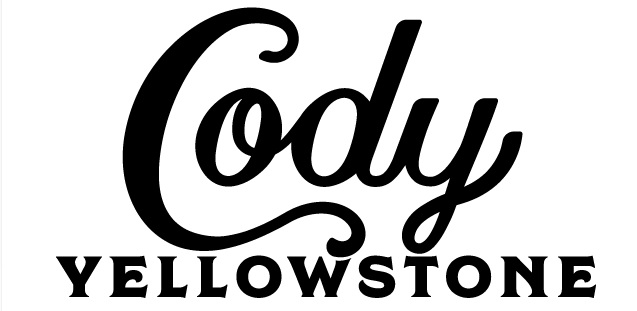 REQUEST FOR PAYMENT FY2021PLEASE FILL OUT AND SUBMIT VOUCHER TO THE ADDRESS LISTED BELOW FOR PAYMENT ON APPROVED GRANTSSNMDRHJWJPTBDBSLRPESDATEBUDGET ITEMVENDOR/PURPOSE OF EXPENDITUREAPPROVED BUDGETACTUAL EXPENSESAMOUNT REIMBURSED